中小学教师资格考试笔试网上报名流程第一步：登录“中小学教师资格考试网”（www.ntce.cn）。第二步：注册。笔试报名前，考生须（重新）注册取得网报系统登录密码（帐号为本人姓名及身份证号）。第三步：签订诚信考试承诺书。新注册的考生用户必须先阅读考试承诺，确认遵守《诚信考试承诺书》的才可以进行下一步操作。第四步：阅读报考须知。第五步：填报个人信息。 第六步：上传个人照片。照片要求：本人近6个月以内的免冠正面证件照；照片大小：格式为jpg/jpeg，不大于200K；照片中显示考生头部和肩的上部，黑白或彩色均可，白色背景为佳。第七步：考试报名。根据页面提示操作。考生在报名时须选择户籍或用人单位或学籍所在地的考区为应试考区，并根据本人情况选择考试类别和考试科目，具体考试地点以考生下载的准考证上的地址为准。第八步：审核。考生等待考区教育考试机构的网上审核通过(仅审核考生应填报的项目是否齐全、姓名是否规范、照片是否符合要求，不负责对考生报名条件进行审核)。请考生在审核截止日期内随时登录网报系统查验审核状态。审核未通过的考生请在审核截止日期内修改个人信息，同时务必重新报考课程，然后再次提交。超过审核期限仍未提交修改信息的，将不再被审核通过。第九步：缴费。网上审核通过后，在网上缴费截止日期前，考生可再次登录中小学教师资格考试网上报名系统，查看审核结果并按照系统提示进行在线支付考试费。缴费后考生可在网上报名系统中查询报名是否成功。未经审核或审核不通过的考生，不能网上支付考试费。审核通过，逾期未在网上缴纳考试费的考生，报名系统将视其为放弃报考，并自动注销该生当次报考信息。缴费成功后，考生报名成功。成功报名的考生于2017年10月30日—11月3日登录“中小学教师资格考试网”（www.ntce.cn）报名系统，根据提示下载pdf准考证文件。下载后，仔细核对个人信息，并直接打印成准考证。确有困难无法打印者，可到所属考区教育考试机构申请免费打印领取准考证。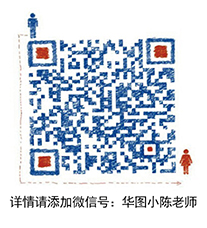 